                                                               28.06.2021       259-01-03-182Руководствуясь ст. 6 Федерального закона от 27.07.2010 № 190-ФЗ «О теплоснабжении», приказом Минэнерго России от 12.03.2013 № 103 «Об утверждении Правил оценки готовности к отопительному периоду», в связи с подготовкой  муниципального образования к работе в осенне-зимних условиях 2021-2022 г., администрация Уинского муниципального округа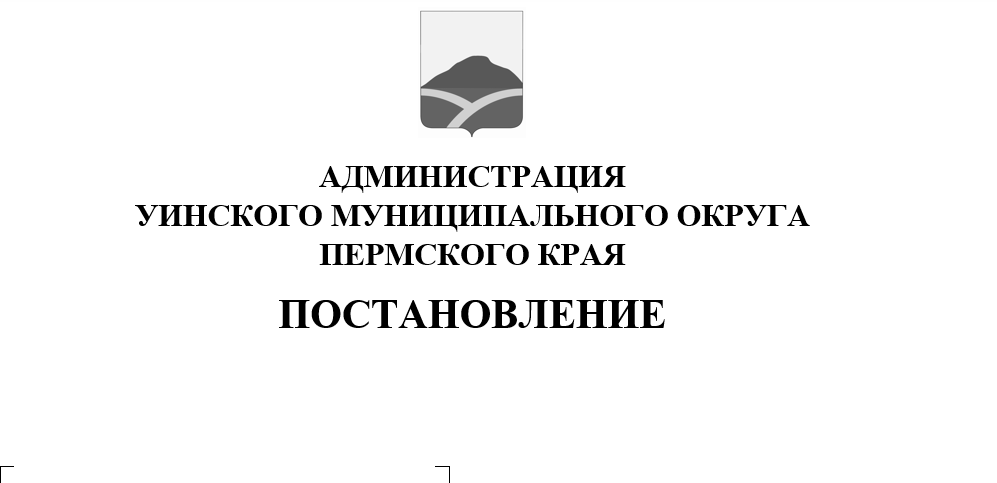 ПОСТАНОВЛЯЕТ:1. Утвердить:1.1.Программу проведения проверки готовности к отопительному периоду.1.2.Состав муниципальной комиссии по проведению проверки готовности к отопительному периоду. 1.3 Акт готовности к отопительному периоду. 1.4. Паспорт готовности к отопительному периоду.2. Постановление  вступает в силу с момента подписания и подлежит размещению на официальном сайте  администрации Уинского муниципального округа Пермского края (www.uinsk.ru).	3. Контроль над исполнением данного постановления возложить на заместителя главы администрации муниципального округа Матынову Ю.А.Глава муниципального округа –глава администрации Уинского                                                       А.Н.Зелёнкинмуниципального округа 			Приложение 1к постановлению администрацииУинского муниципального округаот 28.06.2021 № 259-01-03-182	Программапроведения проверки готовности к отопительному периоду1. Целью программы проведения проверки готовности к отопительному периоду (далее - программа) является оценка готовности к отопительному периоду путем проведения проверок готовности к отопительному периоду теплоснабжающейорганизации МУП «Уинсктеплоэнерго»,объектов социальной сферы Уинского муниципального округа, жилищного фонда,котельных на территории  Уинского муниципального округа.2. Проверка проводится на предмет соблюдения обязательных требований, установленных правилами оценки готовности к отопительному периоду, утверждаемыми федеральным органом исполнительной власти, уполномоченным на реализацию государственной политики в сфере теплоснабжения (далее - правила), в соответствии с Федеральным законом от 27.07.2010 № 190-ФЗ «О теплоснабжении».3. Проверка осуществляется в отношении теплоснабжающей и организации МУП «Уинсктеплоэнерго»,объектов социальной сферы Уинского мунициапального округа,жилищного фонда,а так же котельных, находящихся на территории Уинского муниципального округа в соответствии с правилами.4. Срок проведения проверки объектов социальной сферы Уинского муниципального округа,жилищного фонда, теплоснабжающей организации МУП «Уинсктеплоэнерго» определен периодом с 1 июня по 15 августа, котельных - с 1 августа по 01сентября.5. Объекты, подлежащие проверке: теплоснабжающая организация МУП «Уинсктеплоэнерго», объекты социальной сферы,жилищный фонд, котельные на территории Уинского муниципального округа.         6. Проверка готовности к отопительному периоду осуществляется муниципальной комиссией по проведению проверки готовности к отопительному периоду (далее комиссия) персональный состав которой утверждается постановлением администрации Уинского муниципального округа. 7. При проверке готовности к отопительному периоду комиссией проверяется выполнение требований по готовности к отопительному периоду теплоснабжающей организацией МУП «Уинсктеплоэнерго», объектов социальной сферы,жилищного фонда, котельных Уинского муниципального округа в соответствии с правилами.8.При проверке комиссией проверяется выполнение требований, установленных главами III - V «Правил оценки готовности к отопительному периоду», утвержденных приказом Минэнерго России от 12.03.2013 № 103 (далее - требования по готовности). Проверка выполнения теплоснабжающей организацией МУП «Уинсктеплоэнерго», объектов социальной сферы,  котельных Уинского муниципального округа, требований, установленных настоящими Правилами, осуществляется комиссией на предмет соблюдения соответствующих обязательных требований, установленных техническими регламентами и иными нормативными правовыми актами в сфере теплоснабжения. В случае отсутствия обязательных требований технических регламентов или иных нормативных правовых актов в сфере теплоснабжения в отношении требований, установленных настоящими Правилами, комиссия осуществляет проверку соблюдения локальных актов организаций, подлежащих проверке, регулирующих порядок подготовки к отопительному периоду.В целях проведения проверки комиссия рассматривает документы, подтверждающие выполнение требований по готовности, а при необходимости - проводит осмотр объектов проверки.9. Результаты проверки оформляются актом проверки готовности к отопительному периоду (далее - акт), который составляется не позднее одного дня с даты завершения проверки. В акте содержатся следующие выводы комиссии по итогам проверки: объект проверки готов к отопительному периоду; объект проверки будет готов к отопительному периоду при условии устранения в установленный срок замечаний к требованиям по готовности, выданных комиссией;объект проверки не готов к отопительному периоду.10. При наличии у комиссии замечаний к выполнению требований по готовности или при невыполнении требований по готовности к акту прилагается перечень замечаний (далее - Перечень) с указанием сроков их устранения.11. Паспорт готовности к отопительному периоду (далее - паспорт) составляется по образцу (Приложение 4) и выдается администрацией Уинского  муниципального округа, образовавшей комиссию, по каждому объекту проверки в течение 15 дней с даты подписания акта в случае, если объект проверки готов к отопительному периоду, а также в случае, если замечания к требованиям по готовности, выданные комиссией, устранены в срок, установленный Перечнем. 12. В случае устранения указанных в Перечне замечаний к выполнению (невыполнению) требований по готовности в сроки, установленные в п. 1.4. настоящей программы, комиссией проводится повторная проверка, по результатам которой составляется новый акт. 13. Организация, не получившая по объектам проверки паспорт готовности до даты, установленной п. 1.4. настоящего порядка, обязана продолжить подготовку к отопительному периоду и устранение указанных в Перечне к акту замечаний к выполнению (невыполнению) требований по готовности. После уведомления комиссии об устранении замечаний к выполнению (невыполнению) требований по готовности осуществляется повторная проверка. При положительном заключении комиссей оформляется повторный акт с выводом о готовности к отопительному периоду, но без выдачи паспорта в текущий отопительный период.Приложение 2 УТВЕРЖДЕН постановлением администрации Уинского муниципального округа                                                                     от 28.06.2021 № 259-01-03-182________ Составмуниципальной комиссии по проведению проверки готовности к отопительному периодуМатынова Ю.А. – заместитель главы администрации Уинского  муниципального округа, председатель комиссии;Секретарь комиссии:Спирина Л.С. –инженер муниципального казенного учреждения «Управление по строительству, ЖКХ и содержанию дорог Уинского муниципального округа»(по согласованию);Члены комиссии:Квитков Д.Н – начальникмуниципального казенного учреждения «Управление по строительству, ЖКХ и содержанию дорог Уинского муниципального округа»(по согласованию);Зацепурин Ю.В. – начальник Управления имущественных и земельных отношений администрации Уинского муниципального округа(по согласованию);Пестерев Е.А. – директор МУП «Уинсктеплоэнерго» ( по согласованию для участия в комиссии по проверке потребителей);Приложение 3УТВЕРЖДЕНпостановлением администрации Уинского муниципального округа от 28.06.2021 № 259-01-03-182АКТКомиссия, образованная ____________________________________________________________ 	,(форма документа и его реквизиты, которым образована комиссия)В соответствии с программой проведения проверки готовности к отопительному периоду
(Ф.И.О. руководителя (его заместителя) органа, проводящего проверку готовности к отопительному периоду)Федеральным законом от 27 июля 2010 г. № 190-ФЗ “О теплоснабжении” провела проверку готовности к отопительному периоду  ___________________________________________________________________________________(полное наименование муниципального образования, теплоснабжающей организации, теплосетевой организации, потребителя тепловой энергии, в отношении которого проводилась проверка готовности к отопительному периоду)Проверка готовности к отопительному периоду проводилась в отношении следующих объектов:4.   __________________________;…В ходе проведения проверки готовности к отопительному периоду комиссия установила:
____________________________________________________________________________________	(готовность/неготовность к работе в отопительном периоде)Вывод комиссии по итогам проведения проверки готовности к отопительному периоду:
_________________________________________________________________________________________________________________________________________________________	                                                                             Приложение 4УТВЕРЖДЕНпостановлением администрации Уинского муниципального округа                                                                       от 28.06.2021 № 259-01-03-182ПАСПОРТВыдан________________________________________________________________________ 	,(полное наименование  теплоснабжающей организации,  потребителя тепловой энергии, в отношении которого проводилась проверка готовности к отопительному периоду)В отношении следующих объектов, по которым проводилась проверка готовности к отопительному периоду: 4. __________________________;…Основание выдачи паспорта готовности к отопительному периоду:________________________________________(подпись, расшифровка подписи и печать уполномоченного органа, образовавшего комиссию по проведению проверки готовности к отопительному периоду.) М.п.проверки готовности к отопительному периоду/гг.__________________________“___”______________20__г.(место составления акта)(дата составления акта)(дата составления акта)(дата составления акта)(дата составления акта)(дата составления акта)(дата составления акта)(дата составления акта)от“___”______________20__г., утвержденной______________________________________________________________________________________________________________________________________________________________________________________________________________________________________________________________________________________________________________________________________________________________________________________________________________________________________________________________________________________________________________________________________________________________________________________________________________________________________________________________________________________________________________________________________________________________________________________________________________с“”20г. по“”20г. в соответствии с1.;2.;3.;Приложение к акту проверки готовности к отопительному периоду      Приложение к акту проверки готовности к отопительному периоду      /гг.*гг.*Председатель комиссии:(подпись)(подпись)(расшифровка подписи)(расшифровка подписи)(расшифровка подписи)(расшифровка подписи)Заместитель председателя комиссии:(подпись)(подпись)(расшифровка подписи)(расшифровка подписи)(расшифровка подписи)(расшифровка подписи)Члены комиссии:(подпись)(подпись)(расшифровка подписи)(расшифровка подписи)(расшифровка подписи)(расшифровка подписи)(подпись)(подпись)(расшифровка подписи)(расшифровка подписи)(расшифровка подписи)(расшифровка подписи)(подпись)(подпись)(расшифровка подписи)(расшифровка подписи)(расшифровка подписи)(расшифровка подписи)(подпись)(подпись)(расшифровка подписи)(расшифровка подписи)(расшифровка подписи)(расшифровка подписи)С актом проверки готовности ознакомлен, один экземпляр акта получил:«___» ___________________20___г.       ____________________________________________                                                                                        (подпись, расшифровка подписи руководителя  (его  уполномоченного                                                                                                представителя), теплоснабжающей организации, потребителя            М.п.                                                                        тепловой энергии, в отношении которого проводилась проверка                                                                                                                    готовности к отопительному периоду) С актом проверки готовности ознакомлен, один экземпляр акта получил:«___» ___________________20___г.       ____________________________________________                                                                                        (подпись, расшифровка подписи руководителя  (его  уполномоченного                                                                                                представителя), теплоснабжающей организации, потребителя            М.п.                                                                        тепловой энергии, в отношении которого проводилась проверка                                                                                                                    готовности к отопительному периоду) С актом проверки готовности ознакомлен, один экземпляр акта получил:«___» ___________________20___г.       ____________________________________________                                                                                        (подпись, расшифровка подписи руководителя  (его  уполномоченного                                                                                                представителя), теплоснабжающей организации, потребителя            М.п.                                                                        тепловой энергии, в отношении которого проводилась проверка                                                                                                                    готовности к отопительному периоду) С актом проверки готовности ознакомлен, один экземпляр акта получил:«___» ___________________20___г.       ____________________________________________                                                                                        (подпись, расшифровка подписи руководителя  (его  уполномоченного                                                                                                представителя), теплоснабжающей организации, потребителя            М.п.                                                                        тепловой энергии, в отношении которого проводилась проверка                                                                                                                    готовности к отопительному периоду) С актом проверки готовности ознакомлен, один экземпляр акта получил:«___» ___________________20___г.       ____________________________________________                                                                                        (подпись, расшифровка подписи руководителя  (его  уполномоченного                                                                                                представителя), теплоснабжающей организации, потребителя            М.п.                                                                        тепловой энергии, в отношении которого проводилась проверка                                                                                                                    готовности к отопительному периоду) С актом проверки готовности ознакомлен, один экземпляр акта получил:«___» ___________________20___г.       ____________________________________________                                                                                        (подпись, расшифровка подписи руководителя  (его  уполномоченного                                                                                                представителя), теплоснабжающей организации, потребителя            М.п.                                                                        тепловой энергии, в отношении которого проводилась проверка                                                                                                                    готовности к отопительному периоду) С актом проверки готовности ознакомлен, один экземпляр акта получил:«___» ___________________20___г.       ____________________________________________                                                                                        (подпись, расшифровка подписи руководителя  (его  уполномоченного                                                                                                представителя), теплоснабжающей организации, потребителя            М.п.                                                                        тепловой энергии, в отношении которого проводилась проверка                                                                                                                    готовности к отопительному периоду) готовности к отопительному периоду/гг.1.;2.;3.;Акт проверки готовности к отопительному периоду от№.